طریق وحدت لسانحضرت عبدالبهاءاصلی فارسی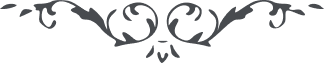 لوح رقم (141) امر و خلق – جلد 4١٤١ - طریق وحدت لسانو قوله المحبوب : " تعلیم نهم حضرت بهاءاللّه وحدت لسان است ، یک لسانی ایجاد شود و آنرا جمیع اکادیمیهای عالم قبول نمایند یعنی یک کنگرهٴ بین المللی مخصوص تشکیل دهند و از هر ملّتی نمایندگان و وکلاء دانا در آن جمع حاضر گردند و صحبت و مشورت نمایند و رسماً آن لسان را قبول کنند و بعد از آن در جمیع مدارس عالم تعلیم اطفال کنند تا هر انسان دولسان داشته باشد یک لسان عمومی و یک لسان وطنی تا جمیع عالم یک وطن و یک لسان گردد زیرا این لسان عمومی از جملهٴ اسباب اتّحاد عالم است "و در سفر نامهٴ امریکاست که چون سؤال از لسان عربی کردند که آیا ممکن است زبان عمومی شود فرمودند : " خیر " در خصوص زبان اسپرانتو پرسیدند فرمودند : " چند هفتهٴ پیش نامه‌ای از نیویورک بیکی از رؤسای اسپرانتو نوشتم که اگر مجمعی از وکلای اجناس و ملوک فراهم کنند و این لسان را در تحت مذاکره و ترویج گذارند آنوقت عمومیّت پیدا میکند "و قوله الجلیل : " کلام بر دو قسم است یکی جوامع الکلم و فصل الخطاب که بغایت موجز و مفید است دیگری اساطیر و حکایات که مسهب و طویل و مطنب است ولی معانی قلیل و کمیاب پس نفوسی که در ظلّ کلمهٴ توحید داخل اهل معانی‌اند نه الفاظ و طالب حقایقند نه مجاز جمیع لسانها نزدشان مقبول و مرغوب اگر معانی محبوب موجود چه لُری و چه کردی و چه تازی و چه دری و چه پهلوی و اگر در الفاظ معانی مفقود چه فارسی و چه عربی و چه عراقی و چه حجازی "